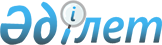 Об утверждении коэффициентов зонирования, учитывающих месторасположение объекта налогообложения в населенных пунктах Катон-Карагайского районаПостановление Катон-Карагайского районного акимата Восточно-Казахстанской области от 27 ноября 2020 года № 335. Зарегистрировано Департаментом юстиции Восточно-Казахстанской области 30 ноября 2020 года № 7905
      Примечание ИЗПИ.
      В тексте документа сохранена пунктуация и орфография оригинала.
      В соответствии с пунктом 6 статьи 529 Кодекса Республики Казахстан от 25 декабря 2017 года "О налогах и других обязательных платежах в бюджет" (Налоговый кодекс), пунктом 2 статьи 31, пунктами 1, 2 статьи 37 Закона Республики Казахстан от 23 января 2001 года "О местном государственном управлении и самоуправлении в Республике Казахстан", приказом Министра информации и коммуникаций Республики Казахстан от 12 ноября 2018 года № 475 "Об утверждении Методики расчета коэффициента зонирования", акимат Катон - Карагайского района ПОСТАНОВЛЯЕТ:
      1. Утвердить коэффициенты зонирования, учитывающие месторасположение объекта налогообложения в населенных пунктах Катон - Карагайского района, согласно приложению к настоящему постановлению.
      2. Государственному учреждению "Отдел экономики и финансов Катон - Карагайского района" в установленном законодательством Республики Казахстан порядке обеспечить:
      1) государственную регистрацию настоящего постановления в Департаменте юстиции Восточно - Казахстанской области;
      2) в течение десяти календарных дней после государственной регистрации настоящего постановления направление его копии на официальное опубликование в периодических печатных изданиях, распространяемых на территории Катон - Карагайского района;
      3) размещение настоящего постановления на интернет - ресурсе акимата Катон - Карагайского района после его официального опубликования.
      3. Контроль за исполнением настоящего постановления возложить на заместителя акима района Ж. Сыдыкову.
      4. Настоящее постановление вводится в действие с 1 января 2021 года.
      "СОГЛАСОВАНО": Руководитель республиканского государственного учреждения "Управление государственных доходов по Катон - Карагайскому району Департамента государственных доходов по Восточно - Казахстанской области Комитета государственных доходов Министерства финансов Республики Казахстан" _______________ К. Божанаков "___" _________ 2020 года Коэффициент зонирования, учитывающего месторасположение объекта налогообложения в населенных пунктах Катон - Карагайского района
      Сноска. Приложение в редакции постановления акимата КатонКарагайского района Восточно-Казахстанской области от 22.11.2021 № 330 (вводится в действие с 01.01.2022).
					© 2012. РГП на ПХВ «Институт законодательства и правовой информации Республики Казахстан» Министерства юстиции Республики Казахстан
				
      Аким Катон-Карагайского района 

Р. Курмамбаев
Приложение 
к постановлению акимат 
Катон-Карагайского района 
от 27 ноября 2020 года № 335
№
п/п
Месторасположение объекта налогообложения в населенном пункте
Коэффициент зонирования
1     
село Улкен Нарын
1,85
2
село Свинчатка
1,4
3
село Коктерек
1,15
4
село Кокбастау
1,1
5
село Жулдыз
1,35
6
село Балгын
1,35
7
село Новохайрузовка
1,45
8
село Кундызды
0,75
9
село Алыбай
1,0
10
село Приморское
1,6
11
село Солоновка
1,3
12
село Малонарымка
1,45
13
село Новополяковка
1,2
14
село Бесюй
1,0
15
село Сенное
1,2
16
село Каражал
0,8
17
село Алтынбел
1,45
18
село Майемер
1,35
19
село Егынды
1,0
20
село Уштобе
1,25
21
село Белкарагай
1,85
22
село Топкайын
1,85
23
село Согорное
1,4
24
село Орнек
1,5
25
село Барлык
1,75
26
село Коробиха
1,75
27
село Ушбулак
1,75
28
село Аксу
1,75
29
село Акшарбак
1,3
30
село Бекалка
1,3
31
село Жазаба
1,75
32
село Катон-Карагай
1,95
33
село Кабырга
1,75
34
село Жана Ульгы
1,75
35
село Мойылды
1,35
36
село Чингистай
1,75
37
село Аккайнар
1,75
38
село Кызылжулдыз
1,75
39
село Кайынды
1,75
40
село Акмарал
1,65
41
село Жамбыл
1,75
42
село Берель
1,75
43
село Шубарагаш
1,35
44
село Рахмановские Ключи
1,5
45
село Енбек
1,75
46
село Аршаты
1,7
47
село Урыль
1,75
48
село Солдатово
1,45